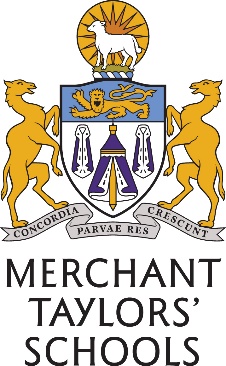 November 2018Dear Parents/GuardiansRE: Junior Orchestra at MTPS, StanfieldYour son has expressed interest in joining the orchestra. This letter provides you with some details regarding the timing and logistics of our weekly rehearsals as well as the necessary standard we require for the orchestra.Orchestra practice currently takes place on Wednesdays after school at Stanfield and finishes at 4.30pm. I will collect the boys involved in orchestra from the Boys’ Junior School at 3.30pm and escort them down the road to Stanfield. You will be able to collect your child from the main entrance of Stanfield at 4.30pm.Due to the nature of playing in an orchestra we do require that the pupils involved to have reached a minimum standard on an orchestral instrument so as to get the most out of the experience. Pupils should:be approximately ABRSM Grade 1 (or equivalent) standard or above on an orchestral instrument (Violin, Viola, Cello, Bass, Trumpet/Cornet, Horn, Trombone, Tuba, Clarinet, Oboe, Flute, Saxophone, Bassoon, Percussion)be able to read music independently be able to play a range of about an octave on their respective instrument be able to commit to regular rehearsals each WednesdayWe do write parts to match the varying standard of the pupils and help where needed but, as I’m sure you will understand, we can’t provide one-on-one assistance all of the time. Should your son currently not meet the above criteria and not feel quite ready for orchestra then please don’t hesitate to get in touch when they are a bit more experienced.Should you wish for your son to take part in orchestra then I should appreciate it if you would complete the attached permission slip confirming that you allow your son to be escorted to Stanfield for orchestra practice each Wednesday. I will notify them as to when rehearsals will commence.If you have any questions or concerns then please feel free to contact me via my email, t.roberts@merchanttaylors.com.Yours sincerely,T RobertsPlease return to Mr Roberts at MTPS, StanfieldI give permission for my son to attend Junior Orchestra and to be escorted to MTPS, Stanfield for orchestra practice each Wednesday. I will ensure that they are collected from the main entrance to Stanfield at 4.30pm.Child’s Name 	________________________________		Form	__________Instrument	________________________________		Approximate Grade/Level   ______Signed		_________________________			Date	_______________